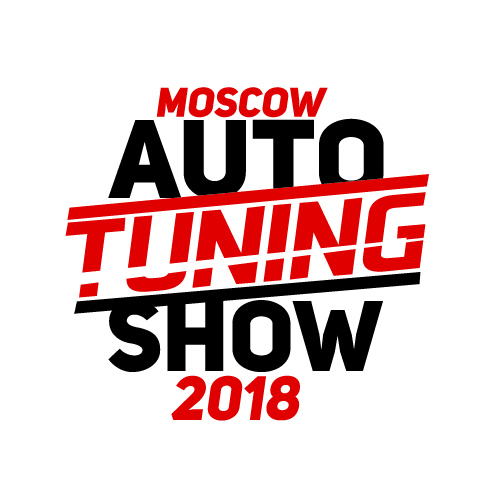 Заявка на аккредитацию Соглашение о сотрудничествеВсе права на профессиональную фото-, видео-, кино съемку, а также освещение   мероприятия  «Авто Тюнинг Шоу» в целом принадлежат организатору  выставки ООО «РЕДИТУРЕЙС». Аккредитованное лицо обязуется в своих публикациях, связанных с выставкой «Авто Тюнинг Шоу 2018» указывать полное название выставки. Так же обязуется предоставлять пресс-службе «Авто Тюнинг Шоу» ссылки на сделанный и опубликованный в сети Интернет материал (не позднее трех дней с даты публикации) и/или предоставлять отсканированные материалы (газеты, журналы) по адресу press@autotuning-show.ruВ случае отсутствия вышедшего материала или сюжета о прошедшем мероприятии, представителям данного СМИ может быть отказано в аккредитации на другие мероприятия  «Авто Тюнинг Шоу».Пресс-служба «Авто Тюнинг Шоу» оставляет за собой право отказать в аккредитации на мероприятие.Аккредитованный фотограф обязуется передать организаторам соревнований отснятый фотоматериал в электронном формате в правом последующего использования (копирайт).Данная заявка, заверенная печатью редакции и подписью руководителя / главного редактора, должна быть предоставлена непосредственно на стойке аккредитации. 1. Данные о СМИ 1. Данные о СМИ 1. Данные о СМИ 1. Данные о СМИ 1. Данные о СМИ 1. Данные о СМИ 1. Данные о СМИ 1. Данные о СМИ 1. Данные о СМИ Название Тип СМИ ПрессаИнтернетИнтернетАгентствоАгентствоРадиоРадиоТВАдрес Телефон E-mailСайт Контактное лицо2. Аккредитованное лицо 2. Аккредитованное лицо 2. Аккредитованное лицо 2. Аккредитованное лицо 2. Аккредитованное лицо 2. Аккредитованное лицо 2. Аккредитованное лицо 2. Аккредитованное лицо 2. Аккредитованное лицо Имя Фамилия КатегорияЖурналистЖурналистФотограф*Фотограф*Журн/ФотоЖурн/ФотоТВ (Радио)ТВ (Радио)Адрес Телефон E-mail3. Дополнительная информация от редакции3. Дополнительная информация от редакции3. Дополнительная информация от редакции3. Дополнительная информация от редакции3. Дополнительная информация от редакции3. Дополнительная информация от редакции3. Дополнительная информация от редакции3. Дополнительная информация от редакции3. Дополнительная информация от редакцииПубликации с текстом/с фото. Укажите: раздел, рубрику, охват, частоту выхода материалов, примерную дату выхода материала о соревнованиях.Подпись главного редактора                             М.П.        Дата     .    . 2018Публикации с текстом/с фото. Укажите: раздел, рубрику, охват, частоту выхода материалов, примерную дату выхода материала о соревнованиях.Подпись главного редактора                             М.П.        Дата     .    . 2018Публикации с текстом/с фото. Укажите: раздел, рубрику, охват, частоту выхода материалов, примерную дату выхода материала о соревнованиях.Подпись главного редактора                             М.П.        Дата     .    . 2018Публикации с текстом/с фото. Укажите: раздел, рубрику, охват, частоту выхода материалов, примерную дату выхода материала о соревнованиях.Подпись главного редактора                             М.П.        Дата     .    . 2018Публикации с текстом/с фото. Укажите: раздел, рубрику, охват, частоту выхода материалов, примерную дату выхода материала о соревнованиях.Подпись главного редактора                             М.П.        Дата     .    . 2018Публикации с текстом/с фото. Укажите: раздел, рубрику, охват, частоту выхода материалов, примерную дату выхода материала о соревнованиях.Подпись главного редактора                             М.П.        Дата     .    . 2018Публикации с текстом/с фото. Укажите: раздел, рубрику, охват, частоту выхода материалов, примерную дату выхода материала о соревнованиях.Подпись главного редактора                             М.П.        Дата     .    . 2018Публикации с текстом/с фото. Укажите: раздел, рубрику, охват, частоту выхода материалов, примерную дату выхода материала о соревнованиях.Подпись главного редактора                             М.П.        Дата     .    . 2018Публикации с текстом/с фото. Укажите: раздел, рубрику, охват, частоту выхода материалов, примерную дату выхода материала о соревнованиях.Подпись главного редактора                             М.П.        Дата     .    . 2018